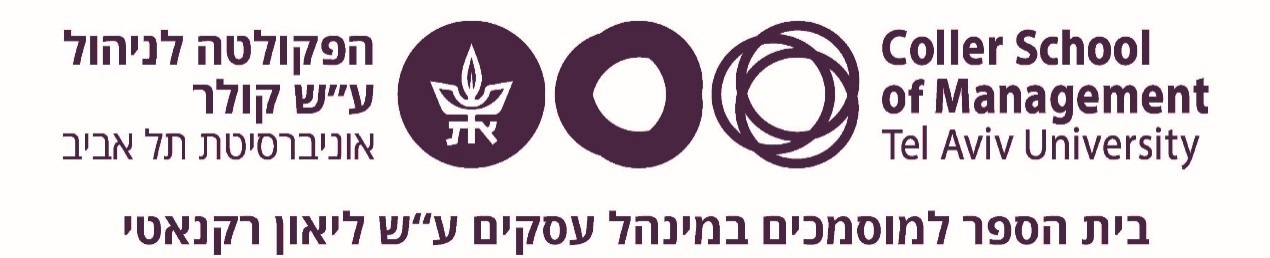 02.01.2023ט' בטבת תשפ"גרשימת הדקאן לשנת הלימודים תשפ"בתלמידים ייכללו ב"רשימת דקאן" אם צברו קורסים בהיקף של  12 י"ס לפחות בשנה"ל תשפ"ב (להוציא לימודי השלמה, פטורים וקורסים עודפים) בממוצע משוקלל שאיננו נמוך מ-90. במניין הקורסים יילקחו בחשבון אך ורק קורסים בהם השתתפו בפועל בהיותם תלמידים לתואר שני וכן ציון הגמר שניתן בקורסים אלו הינו ציון מספרי.
יוצאים מן הכלל תלמידים שהשתתפו בשנה"ל תשפ"ב בתכנית לחילופי סטודנטים ואשר לגביהם מתקיימים הכללים האלה:- צברו בשנה"ל תשפ"ב קורסים בהיקף של 8 י"ס לפחות, בציון ממוצע משוקלל שאיננו נמוך מ-90. - למדו בשנה"ל תשפ"ב באוניברסיטה בחו"ל קורסים בהיקף של 4 י"ס לפחות (שהוכרו להם בהתאם לתקנון חילופי סטודנטים).הצטיינות דקאן תוענק לכל היותר פעמיים במהלך הלימודים לתואר.מספר הזכאים להיכלל ב"רשימת הדקאן" לא יעלה על 3% מכלל התלמידים בתכנית.תלמיד שסיים את לימודיו והוענק לו תואר בטקס הענקת התארים לא ייכלל ברשימה.בקביעת רשימת הזכאים להיכלל ב"רשימת הדקאן" יילקחו בחשבון ציונים של שנת הלימודים תשפ"ב אשר נזקפו לזכות התלמידים עד לתאריך 15 בנובמבר 2022 לכל המאוחר. לא תידון מועמדות של מי שהורשע בדין משמעתי או בדין פלילי. מי שעניינו אמור להגיע לדיון בפני רשויות השיפוט האקדמי, יתווסף לרשימה רק אם וכאשר ייצא זכאי בהליך.להלן שמות התלמידים הנכללים ברשימת הדקאן על-סמך הישגיהם בלימודים בשנה"ל תשפ"ב :מוסמך אוניברסיטה במנהל עסקים ((MBAMBA - מוסמך אוניברסיטה במנהל עסקים		ממוצע משוקלל		91.00MBA - התמחות ניהול מערכות בריאות			ממוצע משוקלל		94.77- MBA למנהלים					ממוצע משוקלל		90.44 - MBA התמחות ניהול טכנולוגיה, יזמות וחדשנות	ממוצע משוקלל		92.31   - MBA בינלאומית Sofaer Global MBA 		ממוצע משוקלל		91.32מוסמך אוניברסיטה במדעי הניהול M.Sc.))- ניהול טכנולוגיה ומערכות מידע			ממוצע משוקלל	           90.43- ניהול פיננסי ושוק ההון				ממוצע משוקלל		96.31השגות על הרשימה ניתן להעביר לוועדת ההוראה (v_h@tauex.tau.ac.il) לא יאוחר מיום כ"ב  טבת, ה -  15.1.23איחולים למצטיינים !												בברכה,המרכז לשירות הסטודנטרשימת התלמידים הזכאים לתעודת הצטיינות מטעם הדקאן לשנה"ל תשפ"במוסמך אוניברסיטה במנהל עסקים (MBA)מוסמך אוניברסיטה במנהל עסקים (MBA)מוסמך אוניברסיטה במנהל עסקים (MBA)מוסמך אוניברסיטה במנהל עסקים (MBA)מספר הצטיינותגב'/מרשם פרטישם משפחה1מרשחרעקירב2גב'טלכהן3מרעפרדוד4גב'צביהבייטנר5מרארזפיטן6מרגילפכט7מרנירמכלוף8גב'דניהעברון9גב'פרירוס10גב'שריתחריק11גב'אלינור זיידה12מררועיאייזנר13גב'שרהארנסט14מרחןכהן15מראסף איילפעם שניה 16מריונתןשלאין17מרעופראלון18מרשמעוןבן שושן-ברביפעם שניה 19מרדורוןזילכה20מרתום – גיאגולדמן21מראורדנציג22מרגיליאמין23מרטלסימון24מראיליהגולדשטיין25מרשי פלצ'י-אפק26מרארתורסמליאנסקי27מראלירזלוי28מרעמריליפשיץ29מראסף אריב30גב' רתםנוביק31גב'שריתארז32גב'גליברגר33גב'פז רוזן34גב'מאיהלמדן35מר עומרעפרונימוסמך אוניברסיטה במנהל עסקים (MBA) התמחות ניהול מערכות בריאות                       מוסמך אוניברסיטה במנהל עסקים (MBA) התמחות ניהול מערכות בריאות                       מוסמך אוניברסיטה במנהל עסקים (MBA) התמחות ניהול מערכות בריאות                       מוסמך אוניברסיטה במנהל עסקים (MBA) התמחות ניהול מערכות בריאות                       מספר הצטיינותגב'/מרשם פרטישם משפחה1גב'דנהבודניק פישר2גב'יעלקניג - קוזלובסקימוסמך אוניברסיטה במדעי הניהול  - M.Sc.ניהול טכנולוגיה ומערכות מידעמוסמך אוניברסיטה במדעי הניהול  - M.Sc.ניהול טכנולוגיה ומערכות מידעמוסמך אוניברסיטה במדעי הניהול  - M.Sc.ניהול טכנולוגיה ומערכות מידעמוסמך אוניברסיטה במדעי הניהול  - M.Sc.ניהול טכנולוגיה ומערכות מידעמספר הצטיינותגב'/מרשם פרטישם משפחה1מראריאלרון2גב'יובל אסייג3גב'ענבלשגיב4מריובל סימוןמוסמך אוניברסיטה במדעי הניהול -  M.Sc.ניהול פיננסי ושוק ההוןמוסמך אוניברסיטה במדעי הניהול -  M.Sc.ניהול פיננסי ושוק ההוןמוסמך אוניברסיטה במדעי הניהול -  M.Sc.ניהול פיננסי ושוק ההוןמוסמך אוניברסיטה במדעי הניהול -  M.Sc.ניהול פיננסי ושוק ההוןמספר הצטיינותגב'/מרשם פרטישם משפחה1מרגיאאלגרנטימוסמך אוניברסיטה במנהל עסקים למנהלים מוסמך אוניברסיטה במנהל עסקים למנהלים מוסמך אוניברסיטה במנהל עסקים למנהלים מוסמך אוניברסיטה במנהל עסקים למנהלים מספר הצטיינותגב'/מרשם פרטישם משפחה1מרמעוזשמשפעם שנייה2מראורקלינמן3מראורי שובלמוסמך אוניברסיטה במנהל עסקים (MBA) התמחות בניהול טכנולוגיה, יזמות וחדשנות                       מוסמך אוניברסיטה במנהל עסקים (MBA) התמחות בניהול טכנולוגיה, יזמות וחדשנות                       מוסמך אוניברסיטה במנהל עסקים (MBA) התמחות בניהול טכנולוגיה, יזמות וחדשנות                       מוסמך אוניברסיטה במנהל עסקים (MBA) התמחות בניהול טכנולוגיה, יזמות וחדשנות                       מספר הצטיינותגב'/מרשם פרטישם משפחה1מרניבנצרמב"ע בינלאומית Sofaer Global MBAמב"ע בינלאומית Sofaer Global MBAמב"ע בינלאומית Sofaer Global MBAמב"ע בינלאומית Sofaer Global MBAמספר הצטיינותגב'/מרשם פרטישם משפחה1מרנחכהן 